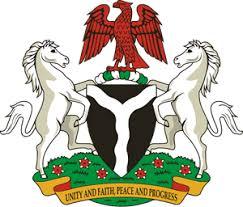 Please check against deliveryHUMAN RIGHTS COUNCIL42ND SESSION OF THE UPR WORKING GROUPSTATEMENTBY THEFEDERAL REPUBLIC OF NIGERIAON THEREVIEW OF SRI LANKA
 1ST FEBRUARY, 2023Mr. President,Nigeria warmly welcomes the delegation of Sri Lanka to the presentation of its National Report and commends the Government for its unwavering commitment to its international human rights obligations and continued cooperation with human rights mechanisms.2.	 In the spirit of constructive engagement, Nigeria wishes to respectfully recommend the following:to continue pursuing efforts towards national reconciliation including through national initiatives;to strengthen efforts towards national reconciliation while engaging constructively with all stakeholders;to promote interfaith dialogue and religious tolerance;to pursue measures that strengthen social protection of Households headed by female; andto ensure equal access to education for women, children and persons with disabilities.3.	Finally, we wish Sri Lanka a very successful review process.I thank you Mr. President.